Robin Retired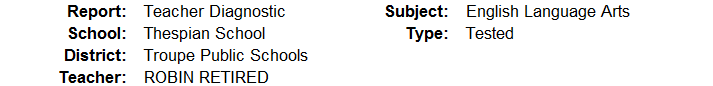 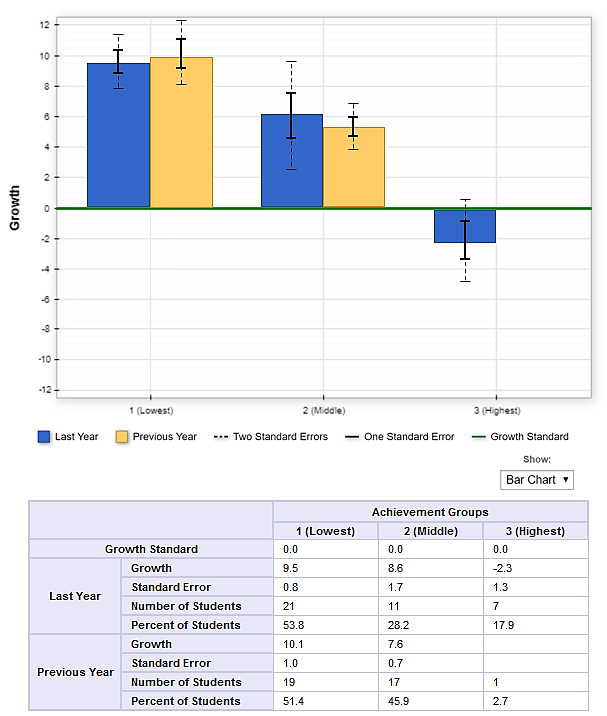 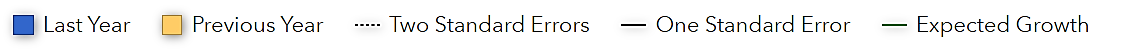 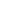 